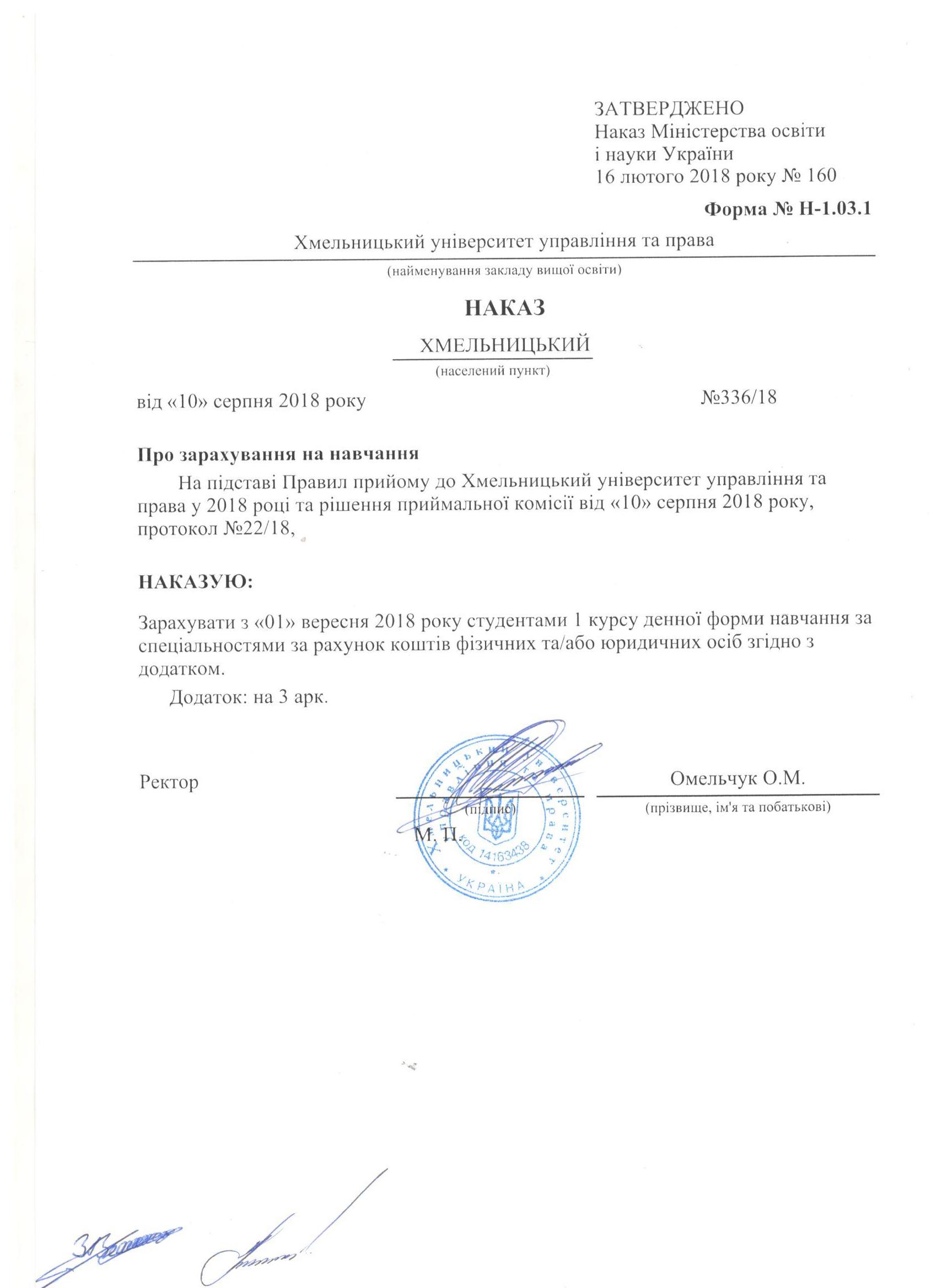 Додаток до наказу про зарахування на навчанняДодаток до наказу про зарахування на навчанняДодаток до наказу про зарахування на навчанняДодаток до наказу про зарахування на навчанняДодаток до наказу про зарахування на навчанняДодаток до наказу про зарахування на навчанняДодаток до наказу про зарахування на навчанняДодаток до наказу про зарахування на навчанняМіністерство освіти і науки УкраїниМіністерство освіти і науки УкраїниМіністерство освіти і науки УкраїниМіністерство освіти і науки УкраїниХмельницький університет управління та праваДодаток до наказу від «10»  серпня 2018 року 
№ 336/18Додаток до наказу від «10»  серпня 2018 року 
№ 336/18Додаток до наказу від «10»  серпня 2018 року 
№ 336/18232 Соціальне забезпечення232 Соціальне забезпеченняКомунальнаКомунальнаБакалаврДеннарахунок коштів фізичних та/або юридичних осібрахунок коштів фізичних та/або юридичних осіб№ заяви в ЄДЕБОпрізвищеім'япо батьковіномер, серія, дата видачі та тип документа про освітній (освітньо-кваліфікаційний) рівень/ступінь, на основі якого відбувається вступномери сертифікатів ЗНОназва спеціалізацій, освітніх програм, нозологій, мов, музичних інструментів тощо в межах спеціальностіконкурсний бал4071933БеспальчукОльгаВікторівна50139305 XM 24.06.2018 Атестат про повну загальну середню освіту0227972232 Соціальне забезпечення135,984044952КошельникАнгелінаСергіївна50137728 XM 27.06.2018 Атестат про повну загальну середню освіту0074268232 Соціальне забезпечення132,4443840392МузикаАнжелікаВіталіївна50136343 XM 23.06.2018 Атестат про повну загальну середню освіту0060598232 Соціальне забезпечення159,7563863281ПоліщукВікторіяБорисівна50147334 XM 24.06.2018 Атестат про повну загальну середню освіту0051521232 Соціальне забезпечення153,3394411907РиндаВладиславаОлегівна50136692 XM 23.06.2018 Атестат про повну загальну середню освіту0191966232 Соціальне забезпечення159,5364507169ТищукОксанаВасилівна50137883 XM 23.06.2018 Атестат про повну загальну середню освіту0076107232 Соціальне забезпечення166,8684751113ЧорнийДмитроГеннадійович50142599 XM 24.06.2018 Атестат про повну загальну середню освіту0145663232 Соціальне забезпечення139,623811294ЗеленюкДіанаОлегівна50139411 XM 23.06.2018 Атестат про повну загальну середню освіту0242600232 Соціальне забезпечення135,5174047432КицанВалеріяОлександрівна50137460 XM 23.06.2018 Атестат про повну загальну середню освіту0071120232 Соціальне забезпечення144,564535932ЛевицькийАндрійОлегович50135667 XM 23.06.2018 Атестат про повну загальну середню освіту0248988232 Соціальне забезпечення124,9044927267МайданичКристінаСергіївна50136871 XM 24.06.2018 Атестат про повну загальну середню освіту0076412232 Соціальне забезпечення120,328